VorwortZiel dieser Richtlinien ist es, Hochschulangestellte zu unterstützen, die mit der Anmeldung von Flüchtlingen und Migranten konfrontiert sind, die ihre Hochschulbildung anfangen bzw. fortsetzen möchten.Fragen, die Migranten oft stellen, werden beantwortet. Es gibt vier Kategorien von den FAQs:Allgemeine Informationen über das LandDie Bedingungen für AsylwerberInnen und AsylberechtigteDas Schul- und AusbildungssystemTransport, Arbeit und GesundheitAlle Fragen sind mit einem Überblick sowie Links zu Webseiten für weitere Informationen und Quellen beantwortet. Die Fragen können von der Hochschule für ihr Land angepasst werden.Allgemeine Informationen über DeutschlandEs wichtig für Neuankömmlinge, sich rasch mit den Gegebenheiten des neuen Landes auseinanderzusetzen, z.B. wie kann ich mich finanziell unterstützen in Deutschland? Viele praktische Themen sind wichtig, wie z.B. Transport in der Region, wie man einen Job findet oder die Ausbildung fortsetzt.	U. a. können folgende Webseiten hier behilflich sein:Bundesamt für Migration und Flüchtlinge: „Willkommen in Deutschland“Das Portal mit den aktuellen Daten, Fakten und Informationen über Deutschland.Wikipedia: DeutschlandThe World Factbook: Germany (auf Englisch)The German Way: Facts and Figures (auf Englisch)F: Wo sind die großen Städte und Hochschulen in Deutschland?A: Eine Karte oder Liste mit den Standorten von Hochschulen könnte hier hilfreich sein. Folgende Webseiten geben einen Überblick:Hochschulstandorte in Deutschland im ÜberblickHochschulen in DeutschlandHochschulkompassF: Wie funktioniert das politisches System in Deutschland?A: Kenntnisse über das politische System des Landes tragen zur Integration und Demokratie bei. Folgende Themen sind hier relevant:VerfassungParlamentWahlsystemEuropäische Union.Einen Überblick gibt es auf folgenden Webseiten:Bundeszentrale für politische Bildung: Politisches System der BundesrepublikWikipedia: Politisches System der Bundesrepublik DeutschlandEs gibt eine Vielzahl von Youtube Videos, z.B. : Ganz Einfach – Das politische System Deutschlands erklärtF: Was sind die Hauptindustrien bzw. Wirtschaftsfaktoren in Deutschland?A: Einen Überblick über die wichtigsten Industrien in dem Land wird MigrantInnen helfen, sich mit der Wirtschaft zu orientieren. Folgende Links sind u.a. hilfreich:Bundeszentrale für Politische Bildung: Deutschland und die WeltwirtschaftBundeszentrale für Politische Bildung: Wirtschaft und FinanzenWikipedia: Wirtschaft DeutschlandsBesondere Bedingungen für AslywerberInnenF: Welche Rechte und Pflichten haben Flüchtlinge/MigrantInnen in Deutschland?A: Fragen über Menschenrechte und die Genfer Konvention, Menschenrechte in der EU sowie in Deutschland sind von zentraler Bedeutung für Flüchtlinge. Die Europäische Kommission gibt zu den EU Flüchtlingspolitik Auskunft hier. Für Flüchtlinge in Deutschland finden Sie Informationen von dem Bundesamt für Migration und Flüchtlinge hier. Infos zu Rechten und Pflichten hier.F: Gibt es finanzielle Unterstützung für Flüchtlinge und MigrantInnen in diesem Land?A: Das kommt auf das Land bzw. das Bundesland und Situation der Migranten an. Weitere Informationen für Deutschland von dem Bundesamt für Migranten und Flüchtlinge finden Sie hier.F: Wo bekommen AsylwerberInnen Unterkunft?A: Das kommt auf dem Land bzw. Bundesland an. Weitere Informationen für Deutschland von dem Bundesamt für Migranten und Flüchtlinge finden Sie hier.F: Dürfen Migranten arbeiten bzw. studieren in Deutschland?A: Für Deutschland bietet das Bundesamt für Migration und Flüchtlinge Grundinformationen hier. Es sind auch viele Links zu weiteren Organisationen angegeben.Bitte orientieren Sie sich auch an den Richtlinien „Willkommen in Europas Hochschulbildung“ und „Willkommen in dieser Institution“.F: Wie ist es mit der Gesundheit und Vorsorge für Migranten in Deutschland?A: Informationen über Deutschland von dem Bundesamt für Migration und Flüchtlinge finden Sie hier.F: Wie können MigrantInnen und Flüchtlinge Deutsch lernen?A: Das Erlernen der deutschen Sprache ist die Grundlage für eine erfolgreiche Integration. Deutschkenntnisse sind eine Voraussetzung für die Teilhabe am wirtschaftlichen und gesellschaftlichen Leben und damit auch von entscheidender Bedeutung für die Integration ins Erwerbsleben und oft für ein Studium.In Deutschland gibt es mehrere Möglichkeiten. Das Bundesamt für Migration und Flüchtlinge gibt Informationen über Deutsch lernen hier.Wenn MigrantInnen studieren möchte, gibt es auch die Möglichkeit in einigen Hochschulen in Deutschland und Österreich Deutsch zu lernen. Mehrere Infos in den Richtlinien „Willkommen in Europas Hochschulbildung“.Das Schul- und AusbildungssystemF: Wie funktioniert das Ausbildungssystem in diesem Land?A: In Deutschland sind in erster Linie die Bundesländer zuständig, somit ist das System von Bundesland zu Bundesland unterschiedlich, vor allem in der Gestaltung des allgemeinbildenden Schulwesens. Die Landesregierung des jeweiligen Bundeslandes ist zuständig. Ein Überblick über das System von der Bundeszentrale für Politische Bildung finden Sie hierF: Was ist der Qualifikationsrahmen?A: Der Europäische Qualifikationsrahmen für lebenslanges Lernen (EQR) ist eine Initiative der Europäischen Union, die berufliche Qualifikationen und Kompetenzen in Europa vergleichbarer machen soll. Acht Niveaus werden beschrieben, wobei die Qualifikationsniveaus ausschließlich auf Lernergebnissen basieren, also darauf, was ein Lernender weiß, versteht und kann und nicht auf dem Lerninput, der durch die Dauer eines Lernprozesses oder die Art der Bildungseinrichtung bestimmt wird.Das deutsche Bundesministerium für Bildung und Forschung erläutert den deutschen Qualifikationsrahmen hier.F: Gibt es Förderungen für MigrantInnen, die in diesem Land studieren möchten? A: Ausführliche Informationen zu diesem Thema wird in den Richtlinien “Willkommen in Europas Hochschulbildung” sowie “Willkommen in dieser Hochschule” gegeben.F: Wie werden Kompetenzen anerkannt? Wie funktioniert die Validierung von früheren Lernerfahrungen in diesem Land?A: Validierung – d.h. die Anerkennung bereits erworbenen Qualifikationen, Wissen, Kompetenzen, usw. – wird grundsätzlich sowohl in Deutschland als auch in Österreich durchgeführt. Die Richtlinien „Willkommen zur Validierung“ geben ausführliche Informationen über dieses Thema.Transport, Gesundheit und ArbeitF: Wie ist das Verkehrssystem in diesem Land?A: “Justlanded.com” bietet allgemeine Informationen zu den öffentlichen Verkehrsmitteln in Deutschland.Die meisten Städte bzw. Regionen stellen auch lokale Informationen online.Für Bahnfahrten in Deutschland finden Sie Informationen über die Deutsche Bahn hier.F: Wie funktioniert das Gesundheitssystem? Was steht Flüchtlingen zu und wie kann man sich anmelden?A: Informationen über Deutschland von dem Bundesamt für Migration und Flüchtlinge finden Sie hier.F: Wie finde ich einen Job in Deutschland?A: Ausführliche Informationen über Arbeit und Flüchtlinge in Deutschland vom Bundesamt für Migration und Flüchtlinge finden Sie hier.Folgende Links wurden für diese Richtlinie verwendet: European Commission: About asylum seeking https://ec.europa.eu/home-affairs/what-we-do/policies/asylum_enSuggestions for country-specific facts and figures as a general introduction to the country.http://denmark.dk/en/quick-facts/facts/https://www.german-way.com/history-and-culture/germany/germany-facts-and-figures/https://www.holland.com/global/tourism/information/facts-and-figures.htmhttp://www.austria.org/overview/https://www.factretriever.com/hungary-factshttps://www.thinkslovenia.com/info-activities/slovenia-facts-figureshttps://www.virke.no/en/about-virke/international-trade/facts--figures-norway/https://borgenproject.org/facts-and-figures-about-greece/http://ec.europa.eu/social/main.jsp?catId=858https://ec.europa.eu/home-affairs/what-we-do/policies/european-agenda-migration_enhttps://uvm.dk/uddannelsessystemet/den-danske-kvalifikationsrammehttps://www.nyidanmark.dk/da-dk/Ophold/asyl/asylansoegernes_vilkaar/kontante_ydelser.htmWikipedia: about the general NQF systemhttps://en.wikipedia.org/wiki/National_Qualifications_FrameworkDieses Dokument ist eine Adaption des englischen Originals. Zitation:Husted, B. on behalf of the VINCE consortium (Ed.) (2018): Guidelines - Welcome to this country. Licensed under a Creative Commons Attribution-NonCommercial-ShareAlike 4.0 International License Dieses Werk ist lizenziert unter einer Creative Commons Namensnennung - Nicht-kommerziell - Weitergabe unter gleichen Bedingungen 4.0 International Lizenz.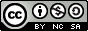 